Pow WowAugust 5 - 6, 2022Camp Preston Hunt 6918 Tennessee Rd, Texarkana, Arkansas 71854 Parent Information Congratulations!  Your Scout is a candidate for the Order of the Arrow.  The mission of the Order of the Arrow is to fulfill its purpose as an integral part of the Boy Scouts of America through positive youth leadership under the guidance of selected capable adults.  The purpose of the Order of the Arrow is to recognize those who best exemplify the Scout Oath and Law in their daily lives and through that recognition cause others to conduct themselves in a way that warrants similar recognition; promote camping, responsible outdoor adventure, and environmental stewardship as essential components of every Scout’s experience, in the unit, year-round, and in summer camp; develop leaders with the willingness, character, spirit and ability to advance the activities of their units, our Brotherhood, Scouting, and ultimately our nation; and to crystallize the Scout habit of helpfulness into a life purpose of leadership in cheerful service to others. Please visit oa-bsa.org for more information about the Order of the Arrow.  The induction ceremony, called the Ordeal, is the first step toward full membership in the Order.  During the experience, candidates maintain silence, receive tiny amounts of food, work on camp improvement projects, and sleep apart from other campers.  The entire experience is designed to teach significant values.  All candidates for membership must complete the Ordeal.  This is truly an exciting time for your Scout.  Your encouragement is especially important and greatly appreciated. Please complete the registration form on Page 3 and submit it to Caddo Area Council along with a payment of $85. Candidate Information Congratulations on your election as a candidate for membership in the Order of the Arrow!  The Order of the Arrow is the national brotherhood of honor campers who best exemplify the Scout Oath and Law in their daily lives. You will become a member of Akela Wahinapay Lodge 232 during your induction weekend.  This weekend will afford you the opportunity for you to reflect on your personal commitment to the principles of the Scout Oath and Law as well as become acquainted with the principles and purposes of the Order of the Arrow.  The weekend is undertaken by every new candidate and is a meaningful and inspiring experience that will not be soon forgotten. Please complete the registration form on Page 3 and submit it to Caddo Area Council along with a payment of $85. What to Bring: For your Ordeal weekend wear your Field / ”Class A” Scout uniform.  You must bring the gear and equipment listed below and a copy of your BSA Annual Health and Medical Record, Part A&B (this may not be returned so bring a COPY). 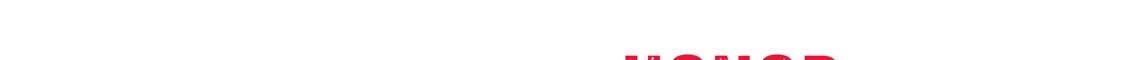 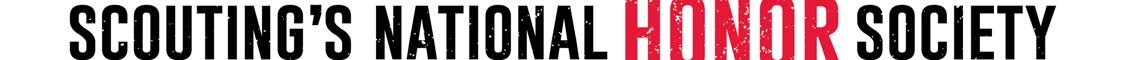 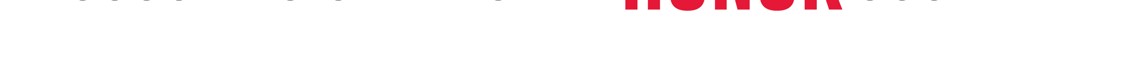 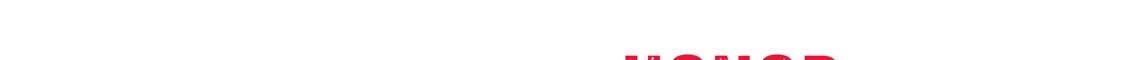 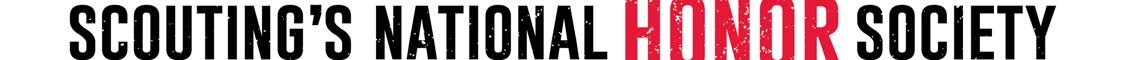 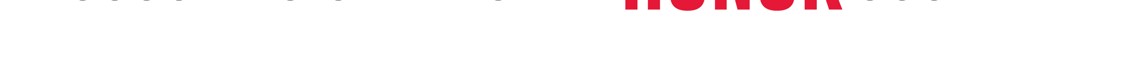 A backpack or bag you can hike easily with containing: Sleeping bag, ground cloth, rain gear, work gloves, weather appropriate work clothes, canteen or water bottle, insect repellent, sunscreen, and medications (if necessary). A separate backpack or duffle bag containing: Clean change of clothes, toiletries, towel, and wash cloth, sleeping pad, flashlight, other personal items, and spending money (if desired) for OA items offered for sale after the Ordeal. Check-In/Check-Out Check-in will begin at 6:30 PM and end at 7:30 PM on Friday evening. Check-out will be 9:00 PM on Saturday evening.  Plan for your transportation accordingly. Once again, congratulations on your election!  We look forward to seeing you at your Ordeal weekend!Talent Release I hereby assign and grant to the Boy Scouts of America, Caddo Area Council, and Akela Wahinapay Lodge the right and permission to use and publish the photographs/film/video/electronic representations and/or sound recordings made of me and/or my child by the Boy Scouts of America, Caddo Area Council, and Akela Wahinapay Lodge.  I hereby release the Boy Scouts of America, Caddo Area Council, or Akela Wahinapay Lodge from any and all liability from such use and publication.  I hereby authorize the reproduction, sale, copyright, exhibit, broadcast, electronic storage and/or sound recordings without limitation at the discretion of the Boy Scouts of America, Caddo Area Council, or Akela Wahinapay Lodge, and I specifically waive any right to any compensation I may have for any of the foregoing.  Names and/or individualized identification shall be unintentional.  Medical Release In case of emergency, I understand that every effort will be made to contact me (if participant is a youth member) or the contact person (if participant is an adult) listed below.  I have listed any specific dietary or physical needs on the reverse of this form.  In the event the below designated individual cannot be reached, I hereby give my permission to the physician selected by the adult leader in charge to secure treatment including hospitalization, anesthesia, surgery, or injections of medication for the individual registered.  Candidate Information In Case of Emergency, Notify: Induction Fee of $85.00 covers: Induction Fee of $85.00 covers: Submit Forms and Payment to: 2022 Membership Dues Caddo Area Council 2023 Membership Dues 24 Lynwood Drive OA Handbook Texarkana, Texas 71854OA Ordeal Member Sash (903) 793-2179 OA Brotherhood Sash (Once they complete Brotherhood)OA NeckerchiefLodge Flap—Membership Patch The Ordeal experience including meals Date Participant Signature Signature of Parent or Guardian if Participant is Under 18 Participant Name District/Chapter Date of Birth  Address City Zip Home Phone Cell Phone Business Phone Email Address  Unit Type Unit Number Emergency Contact Name  Relationship to Participant  Cell Phone Home Phone Business Phone  